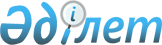 О подписании Протокола о внесении изменений в Соглашение о проведении согласованной политики в области технического регулирования, санитарных и фитосанитарных мер от 25 января 2008 годаПостановление Правительства Республики Казахстан от 29 июля 2011 года № 882      Правительство Республики Казахстан ПОСТАНОВЛЯЕТ:

      1. Одобрить прилагаемый проект Протокола о внесении изменений в Соглашение о проведении согласованной политики в области технического регулирования, санитарных и фитосанитарных мер от 25 января 2008 года.

      2. Подписать Протокол о внесении изменений в Соглашение о проведении согласованной политики в области технического регулирования, санитарных и фитосанитарных мер от 25 января 2008 года, разрешив вносить изменения и дополнения, не имеющие принципиального характера.

      3. Настоящее постановление вводится в действие со дня подписания.      Премьер-Министр

      Республики Казахстан                       К. МасимовОдобрен          

постановлением Правительства

Республики Казахстан     

от 29 июля 2011 года № 882 Проект ПРОТОКОЛ

о внесении изменений в Соглашение о проведении согласованной

политики в области технического регулирования, санитарных

и фитосанитарных мер от 25 января 2008 года      Правительства государств-членов Евразийского экономического сообщества (далее – ЕврАзЭС), именуемые в дальнейшем Сторонами,

      в соответствии со статьей 15 Соглашения о проведении согласованной политики в области технического регулирования, санитарных и фитосанитарных мер от 25 января 2008 года (далее - Соглашение),

      согласились о нижеследующем: Статья 1      Статью 2 Соглашения дополнить пунктом 4 следующего содержания:

      «4. Особенности технического регулирования в отношении оборонной продукции (работ, услуг), поставляемой по государственному оборонному заказу, продукции (работ, услуг), используемой в целях защиты сведений, составляющих государственную тайну или относимых к охраняемой в соответствии с законодательством государств Сторон иной информации ограниченного доступа, продукции (работ, услуг), сведения о которой составляют государственную тайну, продукции (работ, услуг) и объектов, для которых устанавливаются требования, связанные с обеспечением ядерной и радиационной безопасности в области использования атомной энергии, процессов проектирования (включая изыскания), производства, строительства, монтажа, наладки, эксплуатации, хранения, перевозки, реализации, утилизации, захоронения указанной продукции и указанных объектов устанавливаются законодательством государств Сторон.». Статья 2      Споры между Сторонами, связанные с применением или толкованием положений настоящего Протокола, разрешаются путем консультаций и переговоров между Сторонами. Статья 3      Настоящий Протокол вступает в силу с даты получения депозитарием третьего письменного уведомления о выполнении Сторонами внутригосударственных процедур, необходимых для его вступления в силу.      Для Сторон, выполнивших внутригосударственные процедуры позднее, настоящий Протокол вступает в силу по истечении 30 дней с даты получения депозитарием соответствующих документов.      Совершено в городе _____________ «__» _________ 2011 года в одном подлинном экземпляре на русском языке.      Подлинный экземпляр настоящего Протокола хранится в Интеграционном Комитете Евразийского экономического сообщества, который, являясь депозитарием настоящего Протокола, направит каждой Стороне его заверенную копию.         За                      За                       За

    Правительство           Правительство            Правительство

Республики Беларусь    Республики Казахстан     Кыргызской Республики                  За                               За

             Правительство                   Правительство

         Российской Федерации           Республики Таджикистан
					© 2012. РГП на ПХВ «Институт законодательства и правовой информации Республики Казахстан» Министерства юстиции Республики Казахстан
				